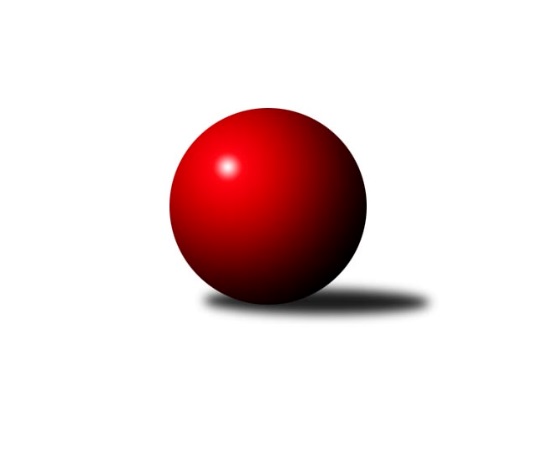 Č.14Ročník 2018/2019	11.5.2024 Mistrovství Prahy 1 2018/2019Statistika 14. kolaTabulka družstev:		družstvo	záp	výh	rem	proh	skore	sety	průměr	body	plné	dorážka	chyby	1.	AC Sparta Praha	14	11	2	1	80.5 : 31.5 	(107.0 : 61.0)	2536	24	1738	798	31.3	2.	SK Žižkov Praha B	14	8	1	5	67.5 : 44.5 	(92.5 : 75.5)	2497	17	1734	763	34.3	3.	TJ Astra Zahradní Město	14	8	1	5	58.0 : 54.0 	(83.5 : 84.5)	2457	17	1712	746	45.5	4.	TJ Kobylisy A	14	8	0	6	67.0 : 45.0 	(98.5 : 69.5)	2457	16	1706	752	39.6	5.	SK Meteor Praha B	14	7	2	5	62.0 : 50.0 	(77.0 : 91.0)	2388	16	1675	713	41.4	6.	VSK ČVUT Praha	14	7	1	6	56.5 : 55.5 	(79.0 : 89.0)	2400	15	1686	714	47.3	7.	KK Konstruktiva Praha  C	14	7	1	6	56.0 : 56.0 	(88.0 : 80.0)	2446	15	1712	734	42.9	8.	SK Uhelné sklady Praha	14	7	0	7	63.5 : 48.5 	(97.5 : 70.5)	2450	14	1710	740	41.8	9.	KK Slavoj Praha C	14	7	0	7	48.5 : 63.5 	(78.5 : 89.5)	2371	14	1662	709	53.9	10.	Sokol Rudná A	14	6	1	7	54.0 : 58.0 	(81.0 : 87.0)	2409	13	1693	716	55.3	11.	TJ Kobylisy B	14	5	1	8	46.5 : 65.5 	(76.0 : 92.0)	2421	11	1708	713	50.6	12.	Sokol Rudná B	14	5	0	9	48.5 : 63.5 	(74.5 : 93.5)	2344	10	1669	674	59.4	13.	TJ Slavoj Velké Popovice	14	4	0	10	43.0 : 69.0 	(78.5 : 89.5)	2341	8	1656	685	56.7	14.	PSK Union Praha B	14	3	0	11	32.5 : 79.5 	(64.5 : 103.5)	2362	6	1667	695	44.6Tabulka doma:		družstvo	záp	výh	rem	proh	skore	sety	průměr	body	maximum	minimum	1.	AC Sparta Praha	7	6	1	0	40.0 : 16.0 	(55.5 : 28.5)	2571	13	2643	2515	2.	SK Uhelné sklady Praha	7	6	0	1	43.0 : 13.0 	(59.0 : 25.0)	2445	12	2578	2348	3.	SK Meteor Praha B	7	5	2	0	43.0 : 13.0 	(50.0 : 34.0)	2590	12	2639	2552	4.	TJ Kobylisy A	7	6	0	1	41.0 : 15.0 	(56.0 : 28.0)	2362	12	2453	2219	5.	SK Žižkov Praha B	7	6	0	1	39.5 : 16.5 	(51.0 : 33.0)	2560	12	2674	2472	6.	KK Konstruktiva Praha  C	7	5	0	2	35.0 : 21.0 	(49.5 : 34.5)	2519	10	2597	2419	7.	KK Slavoj Praha C	7	5	0	2	28.0 : 28.0 	(37.5 : 46.5)	2499	10	2644	2376	8.	VSK ČVUT Praha	7	4	1	2	32.5 : 23.5 	(46.5 : 37.5)	2532	9	2613	2408	9.	TJ Astra Zahradní Město	7	4	1	2	29.0 : 27.0 	(45.5 : 38.5)	2491	9	2542	2446	10.	Sokol Rudná A	7	4	0	3	32.0 : 24.0 	(45.5 : 38.5)	2374	8	2459	2267	11.	Sokol Rudná B	7	4	0	3	31.0 : 25.0 	(42.5 : 41.5)	2308	8	2407	2228	12.	TJ Slavoj Velké Popovice	7	4	0	3	29.0 : 27.0 	(47.5 : 36.5)	2454	8	2549	2296	13.	TJ Kobylisy B	7	4	0	3	27.5 : 28.5 	(42.5 : 41.5)	2310	8	2368	2228	14.	PSK Union Praha B	7	3	0	4	23.5 : 32.5 	(36.0 : 48.0)	2374	6	2438	2305Tabulka venku:		družstvo	záp	výh	rem	proh	skore	sety	průměr	body	maximum	minimum	1.	AC Sparta Praha	7	5	1	1	40.5 : 15.5 	(51.5 : 32.5)	2531	11	2677	2414	2.	TJ Astra Zahradní Město	7	4	0	3	29.0 : 27.0 	(38.0 : 46.0)	2451	8	2591	2218	3.	VSK ČVUT Praha	7	3	0	4	24.0 : 32.0 	(32.5 : 51.5)	2413	6	2620	2267	4.	SK Žižkov Praha B	7	2	1	4	28.0 : 28.0 	(41.5 : 42.5)	2487	5	2558	2350	5.	Sokol Rudná A	7	2	1	4	22.0 : 34.0 	(35.5 : 48.5)	2415	5	2465	2268	6.	KK Konstruktiva Praha  C	7	2	1	4	21.0 : 35.0 	(38.5 : 45.5)	2436	5	2514	2343	7.	TJ Kobylisy A	7	2	0	5	26.0 : 30.0 	(42.5 : 41.5)	2471	4	2531	2372	8.	KK Slavoj Praha C	7	2	0	5	20.5 : 35.5 	(41.0 : 43.0)	2366	4	2464	2228	9.	SK Meteor Praha B	7	2	0	5	19.0 : 37.0 	(27.0 : 57.0)	2354	4	2537	2245	10.	TJ Kobylisy B	7	1	1	5	19.0 : 37.0 	(33.5 : 50.5)	2418	3	2555	2286	11.	SK Uhelné sklady Praha	7	1	0	6	20.5 : 35.5 	(38.5 : 45.5)	2451	2	2556	2334	12.	Sokol Rudná B	7	1	0	6	17.5 : 38.5 	(32.0 : 52.0)	2357	2	2446	2244	13.	TJ Slavoj Velké Popovice	7	0	0	7	14.0 : 42.0 	(31.0 : 53.0)	2325	0	2435	2162	14.	PSK Union Praha B	7	0	0	7	9.0 : 47.0 	(28.5 : 55.5)	2359	0	2535	2213Tabulka podzimní části:		družstvo	záp	výh	rem	proh	skore	sety	průměr	body	doma	venku	1.	AC Sparta Praha	13	10	2	1	75.5 : 28.5 	(101.0 : 55.0)	2529	22 	6 	1 	0 	4 	1 	1	2.	SK Meteor Praha B	13	7	2	4	59.0 : 45.0 	(73.0 : 83.0)	2411	16 	5 	2 	0 	2 	0 	4	3.	TJ Astra Zahradní Město	13	8	0	5	54.0 : 50.0 	(78.5 : 77.5)	2458	16 	4 	0 	2 	4 	0 	3	4.	SK Žižkov Praha B	13	7	1	5	60.5 : 43.5 	(83.5 : 72.5)	2496	15 	5 	0 	1 	2 	1 	4	5.	KK Konstruktiva Praha  C	13	7	1	5	53.0 : 51.0 	(82.0 : 74.0)	2445	15 	5 	0 	1 	2 	1 	4	6.	SK Uhelné sklady Praha	13	7	0	6	61.5 : 42.5 	(91.5 : 64.5)	2452	14 	6 	0 	1 	1 	0 	5	7.	TJ Kobylisy A	13	7	0	6	60.0 : 44.0 	(91.5 : 64.5)	2458	14 	5 	0 	1 	2 	0 	5	8.	KK Slavoj Praha C	13	7	0	6	47.5 : 56.5 	(75.5 : 80.5)	2374	14 	5 	0 	1 	2 	0 	5	9.	VSK ČVUT Praha	13	6	1	6	49.5 : 54.5 	(70.0 : 86.0)	2399	13 	4 	1 	2 	2 	0 	4	10.	Sokol Rudná A	13	6	0	7	50.0 : 54.0 	(74.0 : 82.0)	2400	12 	4 	0 	3 	2 	0 	4	11.	TJ Kobylisy B	13	4	1	8	41.5 : 62.5 	(68.0 : 88.0)	2421	9 	3 	0 	3 	1 	1 	5	12.	Sokol Rudná B	13	4	0	9	42.5 : 61.5 	(68.5 : 87.5)	2341	8 	3 	0 	3 	1 	0 	6	13.	TJ Slavoj Velké Popovice	13	4	0	9	42.0 : 62.0 	(73.5 : 82.5)	2352	8 	4 	0 	3 	0 	0 	6	14.	PSK Union Praha B	13	3	0	10	31.5 : 72.5 	(61.5 : 94.5)	2351	6 	3 	0 	4 	0 	0 	6Tabulka jarní části:		družstvo	záp	výh	rem	proh	skore	sety	průměr	body	doma	venku	1.	VSK ČVUT Praha	1	1	0	0	7.0 : 1.0 	(9.0 : 3.0)	2620	2 	0 	0 	0 	1 	0 	0 	2.	SK Žižkov Praha B	1	1	0	0	7.0 : 1.0 	(9.0 : 3.0)	2619	2 	1 	0 	0 	0 	0 	0 	3.	TJ Kobylisy A	1	1	0	0	7.0 : 1.0 	(7.0 : 5.0)	2339	2 	1 	0 	0 	0 	0 	0 	4.	Sokol Rudná B	1	1	0	0	6.0 : 2.0 	(6.0 : 6.0)	2407	2 	1 	0 	0 	0 	0 	0 	5.	TJ Kobylisy B	1	1	0	0	5.0 : 3.0 	(8.0 : 4.0)	2277	2 	1 	0 	0 	0 	0 	0 	6.	AC Sparta Praha	1	1	0	0	5.0 : 3.0 	(6.0 : 6.0)	2582	2 	0 	0 	0 	1 	0 	0 	7.	Sokol Rudná A	1	0	1	0	4.0 : 4.0 	(7.0 : 5.0)	2464	1 	0 	0 	0 	0 	1 	0 	8.	TJ Astra Zahradní Město	1	0	1	0	4.0 : 4.0 	(5.0 : 7.0)	2459	1 	0 	1 	0 	0 	0 	0 	9.	KK Konstruktiva Praha  C	1	0	0	1	3.0 : 5.0 	(6.0 : 6.0)	2565	0 	0 	0 	1 	0 	0 	0 	10.	SK Meteor Praha B	1	0	0	1	3.0 : 5.0 	(4.0 : 8.0)	2253	0 	0 	0 	0 	0 	0 	1 	11.	SK Uhelné sklady Praha	1	0	0	1	2.0 : 6.0 	(6.0 : 6.0)	2334	0 	0 	0 	0 	0 	0 	1 	12.	TJ Slavoj Velké Popovice	1	0	0	1	1.0 : 7.0 	(5.0 : 7.0)	2265	0 	0 	0 	0 	0 	0 	1 	13.	PSK Union Praha B	1	0	0	1	1.0 : 7.0 	(3.0 : 9.0)	2414	0 	0 	0 	0 	0 	0 	1 	14.	KK Slavoj Praha C	1	0	0	1	1.0 : 7.0 	(3.0 : 9.0)	2376	0 	0 	0 	1 	0 	0 	0 Zisk bodů pro družstvo:		jméno hráče	družstvo	body	zápasy	v %	dílčí body	sety	v %	1.	Pavel Červinka 	TJ Kobylisy A 	11	/	13	(85%)	20	/	26	(77%)	2.	Karel Mašek 	TJ Kobylisy A 	11	/	13	(85%)	19	/	26	(73%)	3.	Martin Lukáš 	SK Žižkov Praha B 	11	/	14	(79%)	18.5	/	28	(66%)	4.	Pavel Mezek 	TJ Kobylisy A 	10	/	13	(77%)	19	/	26	(73%)	5.	Václav Klička 	AC Sparta Praha 	10	/	13	(77%)	18	/	26	(69%)	6.	Radek Fiala 	TJ Astra Zahradní Město  	10	/	13	(77%)	17.5	/	26	(67%)	7.	Pavel Jahelka 	VSK ČVUT Praha  	10	/	13	(77%)	17	/	26	(65%)	8.	Vladimíra Pavlatová 	AC Sparta Praha 	10	/	14	(71%)	18	/	28	(64%)	9.	Pavel Strnad 	Sokol Rudná A 	10	/	14	(71%)	18	/	28	(64%)	10.	Jiří Spěváček 	Sokol Rudná A 	10	/	14	(71%)	17	/	28	(61%)	11.	Vojtěch Vojtíšek 	TJ Kobylisy B 	9.5	/	13	(73%)	16	/	26	(62%)	12.	Jan Neckář 	SK Žižkov Praha B 	9.5	/	14	(68%)	15.5	/	28	(55%)	13.	Pavel Plachý 	SK Meteor Praha B 	9	/	12	(75%)	14	/	24	(58%)	14.	Petr Neumajer 	AC Sparta Praha 	9	/	13	(69%)	20	/	26	(77%)	15.	Jan Barchánek 	KK Konstruktiva Praha  C 	9	/	13	(69%)	19	/	26	(73%)	16.	Anna Sailerová 	SK Žižkov Praha B 	9	/	14	(64%)	17	/	28	(61%)	17.	Adam Vejvoda 	VSK ČVUT Praha  	9	/	14	(64%)	16.5	/	28	(59%)	18.	Vojta Krákora 	AC Sparta Praha 	9	/	14	(64%)	14	/	28	(50%)	19.	Petr Hartina 	AC Sparta Praha 	8.5	/	12	(71%)	16.5	/	24	(69%)	20.	Martin Novák 	SK Uhelné sklady Praha  	8.5	/	13	(65%)	18.5	/	26	(71%)	21.	Pavel Moravec 	PSK Union Praha B 	8.5	/	14	(61%)	15.5	/	28	(55%)	22.	Pavel Kasal 	Sokol Rudná B 	8	/	11	(73%)	14	/	22	(64%)	23.	Martin Machulka 	Sokol Rudná B 	8	/	12	(67%)	14	/	24	(58%)	24.	Karel Bubeníček 	SK Žižkov Praha B 	8	/	12	(67%)	11	/	24	(46%)	25.	Miloslav Všetečka 	SK Žižkov Praha B 	8	/	13	(62%)	17	/	26	(65%)	26.	Josef Kučera 	SK Meteor Praha B 	8	/	13	(62%)	12	/	26	(46%)	27.	Zdeněk Fůra 	KK Slavoj Praha C 	8	/	14	(57%)	17.5	/	28	(63%)	28.	Miroslav Plachý 	SK Uhelné sklady Praha  	7	/	9	(78%)	12	/	18	(67%)	29.	Jindra Pokorná 	SK Meteor Praha B 	7	/	12	(58%)	12	/	24	(50%)	30.	Antonín Knobloch 	SK Uhelné sklady Praha  	7	/	13	(54%)	16	/	26	(62%)	31.	Jan Hloušek 	SK Uhelné sklady Praha  	7	/	13	(54%)	14	/	26	(54%)	32.	Jiří Mrzílek 	TJ Slavoj Velké Popovice  	7	/	13	(54%)	14	/	26	(54%)	33.	Ivan Harašta 	KK Konstruktiva Praha  C 	7	/	13	(54%)	12.5	/	26	(48%)	34.	Jaromír Žítek 	TJ Kobylisy A 	7	/	14	(50%)	17.5	/	28	(63%)	35.	Marián Kováč 	TJ Kobylisy B 	7	/	14	(50%)	15.5	/	28	(55%)	36.	Martin Dubský 	AC Sparta Praha 	7	/	14	(50%)	15.5	/	28	(55%)	37.	Lubomír Chudoba 	TJ Kobylisy A 	7	/	14	(50%)	13	/	28	(46%)	38.	Josef Tesař 	SK Meteor Praha B 	7	/	14	(50%)	10.5	/	28	(38%)	39.	Zdeněk Barcal 	SK Meteor Praha B 	6	/	8	(75%)	12	/	16	(75%)	40.	Tomáš Dvořák 	SK Uhelné sklady Praha  	6	/	11	(55%)	10	/	22	(45%)	41.	Jason Holt 	TJ Slavoj Velké Popovice  	6	/	12	(50%)	11	/	24	(46%)	42.	Radek Machulka 	Sokol Rudná B 	6	/	12	(50%)	11	/	24	(46%)	43.	Jaroslav Dryák 	TJ Astra Zahradní Město  	6	/	13	(46%)	14	/	26	(54%)	44.	Miroslav Klement 	KK Konstruktiva Praha  C 	6	/	14	(43%)	13.5	/	28	(48%)	45.	Karel Balliš 	TJ Slavoj Velké Popovice  	6	/	14	(43%)	12	/	28	(43%)	46.	Jiří Piskáček 	VSK ČVUT Praha  	6	/	14	(43%)	11.5	/	28	(41%)	47.	Aleš Král 	KK Slavoj Praha C 	5	/	6	(83%)	9	/	12	(75%)	48.	Karel Hybš 	KK Konstruktiva Praha  C 	5	/	9	(56%)	8	/	18	(44%)	49.	Zbyněk Sedlák 	SK Uhelné sklady Praha  	5	/	10	(50%)	10	/	20	(50%)	50.	Bohumil Bazika 	SK Uhelné sklady Praha  	5	/	10	(50%)	9	/	20	(45%)	51.	Zdeněk Mora 	Sokol Rudná A 	5	/	11	(45%)	8	/	22	(36%)	52.	Daniel Veselý 	TJ Astra Zahradní Město  	5	/	12	(42%)	12	/	24	(50%)	53.	Miroslav Kochánek 	VSK ČVUT Praha  	5	/	12	(42%)	11	/	24	(46%)	54.	Jaromír Bok 	Sokol Rudná A 	5	/	12	(42%)	9.5	/	24	(40%)	55.	Pavel Kantner 	PSK Union Praha B 	5	/	13	(38%)	13	/	26	(50%)	56.	Karel Sedláček 	PSK Union Praha B 	5	/	13	(38%)	13	/	26	(50%)	57.	Daniel Prošek 	KK Slavoj Praha C 	5	/	13	(38%)	11	/	26	(42%)	58.	Petr Barchánek 	KK Konstruktiva Praha  C 	5	/	14	(36%)	14	/	28	(50%)	59.	Bedřich Švec 	TJ Slavoj Velké Popovice  	5	/	14	(36%)	12.5	/	28	(45%)	60.	Josef Vodešil 	TJ Slavoj Velké Popovice  	5	/	14	(36%)	12	/	28	(43%)	61.	Marek Šveda 	TJ Astra Zahradní Město  	5	/	14	(36%)	11.5	/	28	(41%)	62.	Tomáš Keller 	Sokol Rudná B 	4.5	/	9	(50%)	9.5	/	18	(53%)	63.	Stanislav Březina ml. ml.	KK Slavoj Praha C 	4	/	6	(67%)	9	/	12	(75%)	64.	Markéta Březinová 	TJ Kobylisy B 	4	/	6	(67%)	8	/	12	(67%)	65.	Petra Koščová 	Sokol Rudná B 	4	/	8	(50%)	7	/	16	(44%)	66.	Josef Císař 	TJ Kobylisy B 	4	/	10	(40%)	8.5	/	20	(43%)	67.	Tomáš Hroza 	TJ Astra Zahradní Město  	4	/	10	(40%)	7.5	/	20	(38%)	68.	Boris Búrik 	KK Slavoj Praha C 	4	/	11	(36%)	9	/	22	(41%)	69.	Jarmila Fremrová 	PSK Union Praha B 	4	/	11	(36%)	9	/	22	(41%)	70.	Michal Kliment 	TJ Kobylisy B 	4	/	11	(36%)	5	/	22	(23%)	71.	Petr Beneda 	KK Slavoj Praha C 	4	/	12	(33%)	11	/	24	(46%)	72.	Josef Gebr 	SK Žižkov Praha B 	4	/	12	(33%)	8.5	/	24	(35%)	73.	Jaruška Havrdová 	TJ Slavoj Velké Popovice  	4	/	13	(31%)	14	/	26	(54%)	74.	Jaroslav Krčma 	TJ Kobylisy B 	4	/	13	(31%)	11	/	26	(42%)	75.	Samuel Fujko 	KK Konstruktiva Praha  C 	4	/	13	(31%)	10	/	26	(38%)	76.	Radovan Šimůnek 	TJ Astra Zahradní Město  	3	/	4	(75%)	7	/	8	(88%)	77.	Jakub Vodička 	TJ Astra Zahradní Město  	3	/	4	(75%)	4	/	8	(50%)	78.	Jiří Zdráhal 	Sokol Rudná B 	3	/	5	(60%)	6	/	10	(60%)	79.	Petr Zelenka 	Sokol Rudná A 	3	/	7	(43%)	9	/	14	(64%)	80.	Václav Bouchal 	TJ Kobylisy A 	3	/	7	(43%)	7	/	14	(50%)	81.	Milan Vejvoda 	VSK ČVUT Praha  	3	/	10	(30%)	7	/	20	(35%)	82.	Jan Knyttl 	VSK ČVUT Praha  	3	/	10	(30%)	6	/	20	(30%)	83.	Miroslav Kýhos 	Sokol Rudná B 	3	/	11	(27%)	9.5	/	22	(43%)	84.	Vladimír Vošický 	SK Meteor Praha B 	3	/	11	(27%)	7.5	/	22	(34%)	85.	Václav Císař 	TJ Kobylisy B 	3	/	14	(21%)	9	/	28	(32%)	86.	David Knoll 	VSK ČVUT Praha  	2.5	/	4	(63%)	4	/	8	(50%)	87.	Jiří Čihák 	KK Konstruktiva Praha  C 	2	/	2	(100%)	4	/	4	(100%)	88.	Roman Hrdlička 	KK Slavoj Praha C 	2	/	2	(100%)	4	/	4	(100%)	89.	Luboš Kocmich 	VSK ČVUT Praha  	2	/	2	(100%)	4	/	4	(100%)	90.	Miloslav Dušek 	SK Uhelné sklady Praha  	2	/	2	(100%)	4	/	4	(100%)	91.	Pavel Pavlíček 	AC Sparta Praha 	2	/	2	(100%)	3	/	4	(75%)	92.	Emilie Somolíková 	TJ Slavoj Velké Popovice  	2	/	2	(100%)	3	/	4	(75%)	93.	Hana Křemenová 	SK Žižkov Praha B 	2	/	3	(67%)	4	/	6	(67%)	94.	Tomáš Doležal 	TJ Astra Zahradní Město  	2	/	3	(67%)	2	/	6	(33%)	95.	Peter Koščo 	Sokol Rudná B 	2	/	7	(29%)	2.5	/	14	(18%)	96.	Karel Novotný 	Sokol Rudná A 	2	/	10	(20%)	6	/	20	(30%)	97.	Josef Jurášek 	SK Meteor Praha B 	2	/	10	(20%)	4	/	20	(20%)	98.	Pavlína Kašparová 	PSK Union Praha B 	2	/	11	(18%)	5	/	22	(23%)	99.	Petra Sedláčková 	KK Slavoj Praha C 	1.5	/	12	(13%)	6	/	24	(25%)	100.	Jaroslav Pleticha ml.	KK Konstruktiva Praha  C 	1	/	1	(100%)	2	/	2	(100%)	101.	Dana Školová 	SK Uhelné sklady Praha  	1	/	1	(100%)	2	/	2	(100%)	102.	Vít Fikejzl 	AC Sparta Praha 	1	/	1	(100%)	2	/	2	(100%)	103.	Ludmila Erbanová 	Sokol Rudná A 	1	/	1	(100%)	2	/	2	(100%)	104.	Vladimír Dvořák 	SK Meteor Praha B 	1	/	1	(100%)	2	/	2	(100%)	105.	Miluše Kohoutová 	Sokol Rudná A 	1	/	1	(100%)	1	/	2	(50%)	106.	Hana Zdražilová 	KK Slavoj Praha C 	1	/	1	(100%)	1	/	2	(50%)	107.	Martin Kozdera 	TJ Astra Zahradní Město  	1	/	1	(100%)	1	/	2	(50%)	108.	Marek Sedlák 	TJ Astra Zahradní Město  	1	/	2	(50%)	2	/	4	(50%)	109.	Jana Cermanová 	TJ Kobylisy B 	1	/	2	(50%)	2	/	4	(50%)	110.	Zbyněk Lébl 	KK Konstruktiva Praha  C 	1	/	2	(50%)	2	/	4	(50%)	111.	Pavel Černý 	SK Uhelné sklady Praha  	1	/	2	(50%)	2	/	4	(50%)	112.	Tomáš Kudweis 	TJ Astra Zahradní Město  	1	/	2	(50%)	2	/	4	(50%)	113.	Jiří Tencar 	VSK ČVUT Praha  	1	/	2	(50%)	1	/	4	(25%)	114.	Bohumír Musil 	KK Konstruktiva Praha  C 	1	/	3	(33%)	3	/	6	(50%)	115.	Martin Berezněv 	Sokol Rudná A 	1	/	3	(33%)	1	/	6	(17%)	116.	Lucie Hlavatá 	TJ Astra Zahradní Město  	1	/	3	(33%)	1	/	6	(17%)	117.	Vlastimil Bachor 	Sokol Rudná A 	1	/	7	(14%)	6.5	/	14	(46%)	118.	Vladimír Kohout 	TJ Kobylisy A 	1	/	9	(11%)	2	/	18	(11%)	119.	Petr Moravec 	PSK Union Praha B 	1	/	10	(10%)	5	/	20	(25%)	120.	Miroslav Šostý 	SK Meteor Praha B 	0	/	1	(0%)	1	/	2	(50%)	121.	Vladislav Škrabal 	SK Žižkov Praha B 	0	/	1	(0%)	1	/	2	(50%)	122.	Petr Seidl 	TJ Astra Zahradní Město  	0	/	1	(0%)	1	/	2	(50%)	123.	Jarmila Zimáková 	Sokol Rudná A 	0	/	1	(0%)	1	/	2	(50%)	124.	Vladimír Jahelka 	KK Slavoj Praha C 	0	/	1	(0%)	0	/	2	(0%)	125.	Luboš Maruna 	KK Slavoj Praha C 	0	/	1	(0%)	0	/	2	(0%)	126.	Eva Václavková 	TJ Slavoj Velké Popovice  	0	/	1	(0%)	0	/	2	(0%)	127.	Jiří Neumajer 	AC Sparta Praha 	0	/	1	(0%)	0	/	2	(0%)	128.	Přemysl Šámal 	SK Meteor Praha B 	0	/	1	(0%)	0	/	2	(0%)	129.	Jan Kratochvíl 	TJ Slavoj Velké Popovice  	0	/	1	(0%)	0	/	2	(0%)	130.	Pavel Váňa 	SK Žižkov Praha B 	0	/	1	(0%)	0	/	2	(0%)	131.	Richard Glas 	VSK ČVUT Praha  	0	/	1	(0%)	0	/	2	(0%)	132.	Jiří Škoda 	VSK ČVUT Praha  	0	/	2	(0%)	1	/	4	(25%)	133.	Vojtěch Kostelecký 	TJ Astra Zahradní Město  	0	/	2	(0%)	1	/	4	(25%)	134.	Karel Kohout 	Sokol Rudná A 	0	/	2	(0%)	0	/	4	(0%)	135.	Jana Průšová 	KK Slavoj Praha C 	0	/	4	(0%)	0	/	8	(0%)	136.	Adam Lesák 	Sokol Rudná B 	0	/	7	(0%)	1	/	14	(7%)	137.	Josef Mach 	PSK Union Praha B 	0	/	10	(0%)	3	/	20	(15%)Průměry na kuželnách:		kuželna	průměr	plné	dorážka	chyby	výkon na hráče	1.	Meteor, 1-2	2535	1762	773	35.7	(422.5)	2.	KK Konstruktiva Praha, 1-4	2513	1734	778	38.0	(418.8)	3.	Zahr. Město, 1-2	2475	1718	757	44.6	(412.7)	4.	SK Žižkov Praha, 3-4	2470	1740	730	53.5	(411.7)	5.	Velké Popovice, 1-2	2445	1707	738	48.4	(407.6)	6.	KK Konstruktiva Praha, 5-6	2432	1717	715	57.0	(405.4)	7.	SK Žižkov Praha, 1-4	2411	1671	739	47.5	(401.8)	8.	Zvon, 1-2	2383	1663	719	42.4	(397.2)	9.	PSK Union Praha, 1-2	2380	1657	723	37.4	(396.8)	10.	TJ Sokol Rudná, 1-2	2328	1649	678	58.4	(388.1)	11.	Kobylisy, 1-2	2317	1635	681	49.2	(386.3)Nejlepší výkony na kuželnách:Meteor, 1-2SK Meteor Praha B	2639	3. kolo	Zdeněk Barcal 	SK Meteor Praha B	470	3. koloSK Meteor Praha B	2624	10. kolo	Zdeněk Barcal 	SK Meteor Praha B	466	7. koloSK Meteor Praha B	2597	1. kolo	Jindra Pokorná 	SK Meteor Praha B	465	12. koloSK Meteor Praha B	2588	7. kolo	Jindra Pokorná 	SK Meteor Praha B	465	10. koloSK Meteor Praha B	2567	12. kolo	Josef Tesař 	SK Meteor Praha B	463	10. koloSK Meteor Praha B	2565	9. kolo	Josef Tesař 	SK Meteor Praha B	458	3. koloSK Žižkov Praha B	2558	12. kolo	Karel Bubeníček 	SK Žižkov Praha B	455	12. koloSK Meteor Praha B	2552	5. kolo	Jindra Pokorná 	SK Meteor Praha B	453	1. koloTJ Kobylisy A	2531	3. kolo	Josef Tesař 	SK Meteor Praha B	451	1. koloKK Konstruktiva Praha  C	2514	9. kolo	Josef Tesař 	SK Meteor Praha B	447	9. koloKK Konstruktiva Praha, 1-4AC Sparta Praha	2643	8. kolo	Vojta Krákora 	AC Sparta Praha	475	12. koloAC Sparta Praha	2610	12. kolo	Vojtěch Vojtíšek 	TJ Kobylisy B	474	10. koloAC Sparta Praha	2579	2. kolo	Petr Neumajer 	AC Sparta Praha	466	10. koloAC Sparta Praha	2575	10. kolo	Václav Klička 	AC Sparta Praha	464	2. koloTJ Kobylisy B	2555	10. kolo	Petr Hartina 	AC Sparta Praha	461	12. koloAC Sparta Praha	2540	4. kolo	Vojta Krákora 	AC Sparta Praha	459	8. koloSK Žižkov Praha B	2539	8. kolo	Jan Neckář 	SK Žižkov Praha B	456	8. koloAC Sparta Praha	2536	1. kolo	Petr Neumajer 	AC Sparta Praha	455	4. koloTJ Kobylisy A	2517	12. kolo	Petr Neumajer 	AC Sparta Praha	453	8. koloAC Sparta Praha	2515	6. kolo	Václav Klička 	AC Sparta Praha	450	6. koloZahr. Město, 1-2AC Sparta Praha	2639	9. kolo	Jiří Spěváček 	Sokol Rudná A	476	14. koloTJ Astra Zahradní Město 	2542	11. kolo	Marián Kováč 	TJ Kobylisy B	464	5. koloSK Meteor Praha B	2533	13. kolo	Petr Hartina 	AC Sparta Praha	464	9. koloTJ Astra Zahradní Město 	2522	9. kolo	Václav Klička 	AC Sparta Praha	455	9. koloTJ Astra Zahradní Město 	2520	13. kolo	Radek Fiala 	TJ Astra Zahradní Město 	454	9. koloTJ Astra Zahradní Město 	2502	2. kolo	Radek Fiala 	TJ Astra Zahradní Město 	453	11. koloSokol Rudná A	2464	14. kolo	Petr Neumajer 	AC Sparta Praha	452	9. koloTJ Astra Zahradní Město 	2459	14. kolo	Martin Dubský 	AC Sparta Praha	443	9. koloTJ Astra Zahradní Město 	2447	5. kolo	Tomáš Kudweis 	TJ Astra Zahradní Město 	440	7. koloTJ Astra Zahradní Město 	2446	7. kolo	Marek Šveda 	TJ Astra Zahradní Město 	439	14. koloSK Žižkov Praha, 3-4AC Sparta Praha	2677	11. kolo	Aleš Král 	KK Slavoj Praha C	499	6. koloKK Slavoj Praha C	2644	6. kolo	Vladimíra Pavlatová 	AC Sparta Praha	484	11. koloVSK ČVUT Praha 	2620	14. kolo	Pavel Plachý 	SK Meteor Praha B	480	2. koloVSK ČVUT Praha 	2613	10. kolo	Radovan Šimůnek 	TJ Astra Zahradní Město 	474	6. koloKK Slavoj Praha C	2593	2. kolo	Jan Knyttl 	VSK ČVUT Praha 	471	14. koloTJ Astra Zahradní Město 	2591	6. kolo	Luboš Kocmich 	VSK ČVUT Praha 	470	1. koloVSK ČVUT Praha 	2590	8. kolo	Zdeněk Barcal 	SK Meteor Praha B	468	2. koloVSK ČVUT Praha 	2584	3. kolo	Pavel Jahelka 	VSK ČVUT Praha 	468	8. koloTJ Astra Zahradní Město 	2573	12. kolo	Stanislav Březina ml. ml.	KK Slavoj Praha C	467	6. koloSK Meteor Praha B	2537	2. kolo	Petr Beneda 	KK Slavoj Praha C	467	4. koloVelké Popovice, 1-2TJ Slavoj Velké Popovice 	2549	6. kolo	Karel Balliš 	TJ Slavoj Velké Popovice 	461	12. koloTJ Slavoj Velké Popovice 	2542	10. kolo	Jaroslav Krčma 	TJ Kobylisy B	456	12. koloSK Žižkov Praha B	2510	10. kolo	Jason Holt 	TJ Slavoj Velké Popovice 	449	10. koloTJ Kobylisy B	2500	12. kolo	Jan Neckář 	SK Žižkov Praha B	449	10. koloTJ Slavoj Velké Popovice 	2495	12. kolo	Anna Sailerová 	SK Žižkov Praha B	448	10. koloTJ Kobylisy A	2487	1. kolo	Jason Holt 	TJ Slavoj Velké Popovice 	444	6. koloTJ Slavoj Velké Popovice 	2475	3. kolo	Karel Hybš 	KK Konstruktiva Praha  C	441	5. koloTJ Slavoj Velké Popovice 	2463	5. kolo	Martin Dubský 	AC Sparta Praha	441	3. koloAC Sparta Praha	2414	3. kolo	Vojtěch Vojtíšek 	TJ Kobylisy B	439	12. koloVSK ČVUT Praha 	2394	6. kolo	Karel Balliš 	TJ Slavoj Velké Popovice 	438	6. koloKK Konstruktiva Praha, 5-6KK Konstruktiva Praha  C	2597	6. kolo	Jan Barchánek 	KK Konstruktiva Praha  C	488	6. koloKK Konstruktiva Praha  C	2595	2. kolo	Samuel Fujko 	KK Konstruktiva Praha  C	480	2. koloAC Sparta Praha	2582	14. kolo	Vladimíra Pavlatová 	AC Sparta Praha	465	14. koloKK Konstruktiva Praha  C	2565	14. kolo	Jiří Čihák 	KK Konstruktiva Praha  C	461	14. koloKK Konstruktiva Praha  C	2538	10. kolo	Radovan Šimůnek 	TJ Astra Zahradní Město 	458	4. koloTJ Astra Zahradní Město 	2510	4. kolo	Petr Barchánek 	KK Konstruktiva Praha  C	455	14. koloSK Žižkov Praha B	2502	2. kolo	Pavel Červinka 	TJ Kobylisy A	447	10. koloTJ Kobylisy B	2479	6. kolo	Jan Barchánek 	KK Konstruktiva Praha  C	446	14. koloKK Konstruktiva Praha  C	2468	12. kolo	Pavel Kasal 	Sokol Rudná B	445	12. koloKK Konstruktiva Praha  C	2452	8. kolo	Jan Barchánek 	KK Konstruktiva Praha  C	444	12. koloSK Žižkov Praha, 1-4SK Žižkov Praha B	2674	9. kolo	Jakub Vodička 	TJ Astra Zahradní Město 	486	3. koloSK Žižkov Praha B	2654	3. kolo	Jiří Spěváček 	Sokol Rudná A	479	13. koloSK Žižkov Praha B	2619	14. kolo	Martin Lukáš 	SK Žižkov Praha B	475	9. koloSK Uhelné sklady Praha 	2556	9. kolo	Miloslav Všetečka 	SK Žižkov Praha B	475	9. koloTJ Astra Zahradní Město 	2552	3. kolo	Hana Křemenová 	SK Žižkov Praha B	471	3. koloSK Žižkov Praha B	2535	13. kolo	Jan Neckář 	SK Žižkov Praha B	470	14. koloVSK ČVUT Praha 	2499	11. kolo	Vladislav Škrabal 	SK Žižkov Praha B	468	3. koloSK Žižkov Praha B	2492	11. kolo	Miloslav Všetečka 	SK Žižkov Praha B	460	13. koloSK Žižkov Praha B	2476	5. kolo	Radek Fiala 	TJ Astra Zahradní Město 	453	3. koloSK Žižkov Praha B	2472	7. kolo	Zbyněk Sedlák 	SK Uhelné sklady Praha 	453	9. koloZvon, 1-2SK Uhelné sklady Praha 	2578	6. kolo	Miloslav Dušek 	SK Uhelné sklady Praha 	471	6. koloSK Uhelné sklady Praha 	2503	8. kolo	Jan Hloušek 	SK Uhelné sklady Praha 	467	6. koloSK Uhelné sklady Praha 	2485	10. kolo	Martin Novák 	SK Uhelné sklady Praha 	457	10. koloSK Uhelné sklady Praha 	2455	12. kolo	Bohumil Bazika 	SK Uhelné sklady Praha 	448	12. koloKK Konstruktiva Praha  C	2393	3. kolo	Pavel Plachý 	SK Meteor Praha B	446	6. koloKK Slavoj Praha C	2392	12. kolo	Miloslav Dušek 	SK Uhelné sklady Praha 	441	12. koloSK Uhelné sklady Praha 	2383	4. kolo	Martin Novák 	SK Uhelné sklady Praha 	439	8. koloSK Uhelné sklady Praha 	2365	1. kolo	Jan Hloušek 	SK Uhelné sklady Praha 	437	1. koloSK Meteor Praha B	2359	6. kolo	Miroslav Plachý 	SK Uhelné sklady Praha 	436	10. koloSK Uhelné sklady Praha 	2348	3. kolo	Jan Hloušek 	SK Uhelné sklady Praha 	435	8. koloPSK Union Praha, 1-2TJ Kobylisy A	2489	5. kolo	Pavel Červinka 	TJ Kobylisy A	451	5. koloAC Sparta Praha	2458	7. kolo	Karel Sedláček 	PSK Union Praha B	451	9. koloSK Žižkov Praha B	2444	1. kolo	Václav Klička 	AC Sparta Praha	441	7. koloPSK Union Praha B	2438	3. kolo	Martin Lukáš 	SK Žižkov Praha B	437	1. koloPSK Union Praha B	2424	11. kolo	Pavel Kantner 	PSK Union Praha B	431	11. koloPSK Union Praha B	2423	9. kolo	Pavel Kantner 	PSK Union Praha B	430	13. koloKK Konstruktiva Praha  C	2398	13. kolo	Václav Bouchal 	TJ Kobylisy A	425	5. koloPSK Union Praha B	2393	13. kolo	Pavel Mezek 	TJ Kobylisy A	424	5. koloPSK Union Praha B	2323	1. kolo	Karel Mašek 	TJ Kobylisy A	424	5. koloTJ Slavoj Velké Popovice 	2317	9. kolo	Pavel Moravec 	PSK Union Praha B	422	11. koloTJ Sokol Rudná, 1-2Sokol Rudná A	2459	12. kolo	Martin Machulka 	Sokol Rudná B	441	5. koloAC Sparta Praha	2437	13. kolo	Jiří Spěváček 	Sokol Rudná A	438	12. koloSokol Rudná A	2433	9. kolo	Jiří Spěváček 	Sokol Rudná A	438	9. koloSokol Rudná A	2424	7. kolo	Pavel Kasal 	Sokol Rudná B	437	14. koloSokol Rudná A	2418	11. kolo	Karel Novotný 	Sokol Rudná A	436	7. koloTJ Astra Zahradní Město 	2414	1. kolo	Jan Hloušek 	SK Uhelné sklady Praha 	436	7. koloSokol Rudná B	2407	14. kolo	Václav Klička 	AC Sparta Praha	436	13. koloSokol Rudná B	2400	5. kolo	Pavel Strnad 	Sokol Rudná A	435	7. koloTJ Astra Zahradní Město 	2369	8. kolo	Petr Hartina 	AC Sparta Praha	435	13. koloSK Uhelné sklady Praha 	2362	7. kolo	Pavel Strnad 	Sokol Rudná A	431	11. koloKobylisy, 1-2TJ Kobylisy A	2453	4. kolo	Pavel Jahelka 	VSK ČVUT Praha 	443	13. koloTJ Kobylisy A	2394	6. kolo	Pavel Kasal 	Sokol Rudná B	439	9. koloSK Žižkov Praha B	2384	6. kolo	Vojtěch Vojtíšek 	TJ Kobylisy B	436	4. koloTJ Kobylisy A	2378	13. kolo	Pavel Mezek 	TJ Kobylisy A	435	13. koloTJ Kobylisy A	2378	11. kolo	Vojtěch Vojtíšek 	TJ Kobylisy B	431	7. koloTJ Kobylisy A	2376	8. kolo	Pavel Jahelka 	VSK ČVUT Praha 	430	2. koloTJ Kobylisy B	2368	13. kolo	Karel Mašek 	TJ Kobylisy A	429	6. koloSK Uhelné sklady Praha 	2361	11. kolo	Jan Neckář 	SK Žižkov Praha B	428	4. koloSK Uhelné sklady Praha 	2359	13. kolo	Markéta Březinová 	TJ Kobylisy B	424	13. koloSK Žižkov Praha B	2350	4. kolo	Vojtěch Vojtíšek 	TJ Kobylisy B	423	14. koloČetnost výsledků:	8.0 : 0.0	1x	7.0 : 1.0	27x	6.5 : 1.5	1x	6.0 : 2.0	19x	5.0 : 3.0	16x	4.5 : 3.5	2x	4.0 : 4.0	5x	3.0 : 5.0	4x	2.0 : 6.0	15x	1.0 : 7.0	5x	0.5 : 7.5	1x	0.0 : 8.0	2x